International Situations Project TranslationInterdependent Happiness ScaleScoring: participants rate each of the 9 items on a Likert-type scale ranging from 1 (not at all applicable) to 7 (very much applicable).  Translation provided by: Zeynep Cemalcilar; Nebi Sumer; H. Canan Sumer; Lemi Baruh; Christopher J. Soto; Oliver P. JohnHitokoto, H., & Uchida, Y. (2015). Interdependent happiness: Theoretical importance and measurement validity. Journal of Happiness Studies, 16, 211-239.The International Situations Project is supported by the National Science Foundation under Grant No. BCS-1528131. Any opinions, findings, and conclusions or recommendations expressed in this material are those of the individual researchers and do not necessarily reflect the views of the National Science Foundation.International Situations ProjectUniversity of California, RiversideDavid Funder, Principal InvestigatorResearchers:  Gwendolyn Gardiner, Erica Baranski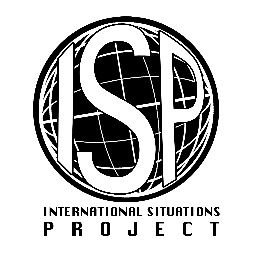 English versionTranslation (Turkish)I believe that I and those around me are happyBen ve çevremdekilerin mutlu olduğuna inanıyorum.I feel that I am being positively evaluated by others around me Çevremdekiler tarafından olumlu değerlendirildiğimi hissediyorum.I make significant others happy Benim için önemli olan kişileri mutlu ederim. Although it is quite average, I live a stable lifeÇok ortalama da olsa istikrarlı bir yaşam sürerim. I do not have any major concerns or anxietiesBüyük dertlerim ya da kaygılarım yoktur. I can do what I want without causing problems for other peopleDiğer insanlara rahatsızlık vermeden dilediğim şeyi yapabilirim. I believe that my life is just as happy as that of others around meÇevremdeki insanlar kadar mutlu bir hayatım olduğuna inanıyorum. I believe that I have achieved the same standard of living as those around meÇevremdeki insanlarla aynı yaşam standartlarını yakaladığıma inanıyorum. I generally believe that things are going as well for me as they are for others around meGenel olarak herşeyin benim için de çevremdeki kişiler kadar iyi gittiğine inanıyorum. 